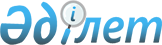 Қазалы ауданы бойынша жалпыға ортақ пайдаланылатын аудандық маңызы бар автомобиль жолдарының тізбесін, атаулары мен индекстерін бекіту туралыҚызылорда облысы Қазалы ауданы әкімдігінің 2019 жылғы 17 қаңтардағы № 6 қаулысы. Қызылорда облысының Әділет департаментінде 2019 жылғы 18 қаңтарда № 6659 болып тіркелді
      "Автомобиль жолдары туралы" Қазақстан Республикасының 2001 жылғы 17 шілдедегі Заңының 3-бабының 7-тармағына және 6-бабының 2-тармағына сәйкес Қазалы ауданының әкімдігі ҚАУЛЫ ЕТЕДІ:
      1. Қазалы ауданы бойынша жалпыға ортақ пайдаланылатын аудандық маңызы бар автомобиль жолдарының тізбесі, атаулары мен индекстерi осы қаулының қосымшасына сәйкес бекітілсін.
      2. Осы қаулының орындалуын бақылау жетекшілік ететін Қазалы ауданы әкімінің орынбасарына жүктелсін.
      3. Осы қаулы алғашқы ресми жарияланған күнінен бастап қолданысқа енгізіледі. Қазалы ауданы бойынша жалпыға ортақ пайдаланылатын аудандық маңызы бар автомобиль жолдарының тізбесі, атаулары мен индекстерi
      Кестенің жалғасы
					© 2012. Қазақстан Республикасы Әділет министрлігінің «Қазақстан Республикасының Заңнама және құқықтық ақпарат институты» ШЖҚ РМК
				
      Қазалы ауданының әкімі 

М. Ергешбаев

      "КЕЛІСІЛДІ"
"Қызылорда облысының жолаушылар
көлігі және автомобиль жолдары
басқармасы" мемлекеттік мекемесімен
Қазалы ауданы әкімдігінің 2019 жылғы "17" қаңтардағы № 6 қаулысымен бекітілген
№
Автомобиль жолдарының индексі
Автомобиль жолдарының атауы
Жалпы ұзындығы, шақырым
Санаттары бойынша, шақырым
Санаттары бойынша, шақырым
Санаттары бойынша, шақырым
Санаттары бойынша, шақырым
Санаттары бойынша, шақырым
Оның ішінде, жамылғы түрлері бойынша, шақырым
Оның ішінде, жамылғы түрлері бойынша, шақырым
Оның ішінде, жамылғы түрлері бойынша, шақырым
Оның ішінде, жамылғы түрлері бойынша, шақырым
Оның ішінде, жамылғы түрлері бойынша, шақырым
Оның ішінде, жамылғы түрлері бойынша, шақырым
№
Автомобиль жолдарының индексі
Автомобиль жолдарының атауы
Жалпы ұзындығы, шақырым
I
II
III
IV
V
Асфальт бетонды
Қара
Қара
Қара
Қиыр шық шағыл тасты
Топы рақ
№
Автомобиль жолдарының индексі
Автомобиль жолдарының атауы
Жалпы ұзындығы, шақырым
I
II
III
IV
V
Асфальт бетонды
Қиыр шық тас
Шағыл тас
Топырақ
Қиыр шық шағыл тасты
Топы рақ
1
KNB-1
Самара-Шымкент-Ақсуат
2
-
-
-
2
-
2
-
-
-
-
-
2
KNB-2
Әйтеке би кенті-Басықара
23
-
-
-
23
-
23
-
-
-
-
-
3
KNB-3
Әйтеке би кенті-Қазалы
7
-
-
-
7
-
7
-
-
-
-
-
4
KNB-4
Қазалы-Қожабақы-Бозкөл-Каукей
76
-
-
-
76
-
45
-
-
31
-
-
5
KNB-5
Қазалы-Көларық-Бекарыстан би-Жаңақұрылыс
76
-
-
-
76
-
43
33
-
-
-
-
6
KNB-6
Ғ.Мұратбаев ауылына кіре беріс
5
-
-
-
5
-
5
--
-
-
-
-
7
KNB-7
Жалаңтөс батыр ауылына кіре беріс
2
-
-
-
2
-
2
-
-
-
-
-
8
KNB-8
Қ.Пірімов ауылына кіре беріс
2
-
-
-
2
-
2
-
-
-
-
-
9
KNB-9
Абай ауылына кіре беріс
3
-
-
-
3
-
3
-
-
-
-
-
10
KNB-10
Жанкент ауылына кіре беріс
5
-
-
-
5
-
5
-
-
-
-
-
11
KNB-11
Жанқожа батыр ауылына кіре беріс
3
-
-
-
3
-
3
-
-
-
-
-
12
KNB-12
Қожабақы-Бекарыстан би
25
-
-
-
25
-
25
-
-
-
-
13
KNB-13
Бекарыстан би-Майдакөл
10
-
-
-
10
-
10
-
-
-
-
-
14
KNB-14
Қожабақы-Бекарыстан би-Майдакөл
12
-
-
-
12
-
12
-
-
-
-
-
15
KNB-15
Қазалы айналма жолы
5
-
-
-
5
-
5
-
-
-
-
16
KNB-16
Самара-Шымкент-Әйтеке би кенті
6,2
-
-
-
6,2
-
6,2
-
-
-
-
-
17
KNB-17
Қожабақы-Аранды
13
-
-
-
13
-
13
-
-
-
-
18
KNB-18
Бөзкөл-Тасарық
35
-
-
-
35
-
-
-
35
-
-
19
KNB-19
Басықара-Алпар
31
-
-
-
31
-
-
-
31
-
-
20
KNB-20
Самара-Шымкент-Байқожа
2
-
-
-
2
-
2
-
-
-
21
KNB-21
Әйтеке би кенті-Қазалы-"Қазалы ауданының білім бөлімінің "Шағала" балаларды сауықтыру демалыс орталығы" коммуналдық мемлекеттік қазыналық кәсіпорыны
4
-
-
-
4
-
4
-
-
-
-
-
22
KNB-22
Әйтеке би кенті айналма жолы
6
-
-
-
6
-
6
-
-
-
-
-
23
KNB-23
Басықара-Абай-Жанкент
40
-
-
-
40
-
20
-
-
20
-
-
24
KNB-24
Әйтеке би кенті-Басықара-Водокачка
9
-
-
-
9
-
-
9
-
-
-
-
25
KNB-25
Әйтеке би кентіне кіре беріс
3
-
-
-
3
-
3
-
-
-
-
-
26
KNB-26
Өндірістік аймаққа кіре беріс
1
-
-
-
1
-
1
-
-
-
-
-
Аудан бойынша
406,2
-
-
-
406,2
-
202,2
87
-
117
-
-
№
Автомобиль жолдарының индексі
Автомобиль жолдарының атауы
Көпірлер
Көпірлер
Құбырлар
Құбырлар
Жасыл желек
Жасыл желек
№
Автомобиль жолдарының индексі
Автомобиль жолдарының атауы
Дана
Қума метр
Дана
Қума метр
Барлығы, шақырым
Қардан қорғау
1
KNB-1
Самара-Шымкент-Ақсуат
-
-
-
-
-
-
2
KNB-2
Әйтеке би кенті-Басықара
1
22
9
78
-
-
3
KNB-3
Әйтеке би кенті-Қазалы
2
98
3
37
-
-
4
KNB-4
Қазалы-Қожабақы-Бозкөл-Каукей
7
208
15
195
-
-
5
KNB-5
Қазалы-Көларық-Бекарыстан би-Жаңақұрылыс
5
165
22
297
-
-
6
KNB-6
Ғ.Мұратбаев ауылына кіре беріс
-
-
2
24
-
-
7
KNB-7
Жалаңтөс батыр ауылына кіре беріс
-
-
-
-
-
-
8
KNB-8
Қ.Пірімов ауылына кіре беріс
-
-
1
10
-
-
9
KNB-9
Абай ауылына кіре беріс
-
-
2
25
-
-
10
KNB-10
Жанкент ауылына кіре беріс
-
-
3
33
-
-
11
KNB-11
Жанқожа батыр ауылына кіре беріс
-
-
-
-
-
-
12
KNB-12
Қожабақы-Бекарыстан би
4
88
6
68
-
-
13
KNB-13
Бекарыстан би-Майдакөл
2
44
9
105
-
-
14
KNB-14
Қожабақы-Бекарыстан би-Майдакөл
1
31
4
56
-
-
15
KNB-15
Қазалы айналма жолы
-
-
-
-
-
-
16
KNB-16
Самара-Шымкент-Әйтеке би кенті
-
-
-
-
-
-
17
KNB-17
Қожабақы-Аранды
-
-
-
-
-
-
18
KNB-18
Бөзкөл-Тасарық
-
-
-
-
-
-
19
KNB-19
Басықара-Алпар
-
-
-
-
-
-
20
KNB-20
Самара-Шымкент-Байқожа
-
-
-
-
-
-
21
KNB-21
Әйтеке би кенті-Қазалы-"Қазалы ауданының білім бөлімінің "Шағала" балаларды сауықтыру демалыс орталығы" коммуналдық мемлекеттік қазыналық кәсіпорыны
1
36
-
-
-
-
22
KNB-22
Әйтеке би кенті айналма жолы
-
-
-
-
-
-
23
KNB-23
Басықара-Абай-Жанкент
-
-
-
-
-
-
24
KNB-24
Әйтеке би-Басықара-Водокачка
-
-
-
-
-
-
25
KNB-25
Әйтеке би кентіне кіре беріс
-
-
-
-
-
-
26
KNB-26
Өндірістік аймаққа кіре беріс
-
-
-
-
-
-
Аудан бойынша
23
692
76
928
-
-